Sender’s Full NameYour addressDateAddress of the ReceiverDear _____ (Name of the Recipient),With this letter, I want to thank you for teaching me great values and having an impact in my life. You are the best parents anyone can ever get. I am blessed to be your child. You have taught me how to face problems that life throws at us. When I was struggling to get a job, you told me the importance of patience and I finally bagged a job at my dream company.Your generous contribution to my life cannot be ignored. I am thankful to you for raising me to be a respectful human and give my best to everything I ever do. I will be grateful to you for all the lessons you have taught me. Thank you for impacting my life. Love you so much!With Love,_____ (Sender’s Name)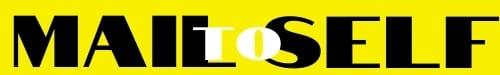 